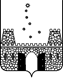 АДМИНИСТРАЦИЯ МУНИЦИПАЛЬНОГО ОБРАЗОВАНИЯ СТАРОМИНСКИЙ РАЙОН ПОСТАНОВЛЕНИЕот _____________                                                                                            № _____ст-ца Староминская
О внесении изменений в постановление администрации муниципального образования Староминский район от 8 декабря 2020 года №1558 «Об оплате труда работников муниципальных учреждений муниципального образования Староминский район»
          В соответствии с пунктом 26 решения Совета муниципального образования Староминский район от 07 декабря 2022 года №25/2 «О бюджете муниципального образования Староминский район на 2023 год и на плановый период 2024 и 2025 годов», руководствуясь статьей 31 Устава муниципального образования Староминский район, п о с т а н о в л я ю:Внести изменения в приложение 2 к постановлению администрации муниципального образования Староминский район от 8 декабря 2020 года №1558 «Об оплате труда работников муниципальных учреждений муниципального образования Староминский район», изложив его в новой редакции (приложение).2. Постановление вступает в силу со дня его официального обнародования путём размещения на официальном сайте администрации муниципального образования Староминский район в информационно-телекоммуникационной сети «Интернет» (www.adm.starominska.ru), но не ранее 1 октября 2023 года.
Глава муниципального образования Староминский район                                                                                    В.В.ГорбПриложение к постановлению администрациимуниципального образованияСтароминский район«Приложение 2
к постановлению 
администрации муниципального образования Староминский район
от 08 декабря 2020 года № 1558(в редакции постановления администрациимуниципального образования Староминский районот ______________ г. № )»Заместитель главы муниципального образования, начальник управления экономики администрации муниципального образования Староминский район								Е.С. Леденева
ЛИСТ СОГЛАСОВАНИЯпроекта постановления администрации муниципального образованияСтароминский район от_____________№_____«О внесении изменений в постановление администрации муниципального образования Староминский район от 8 декабря 2020 года №1558 «Об оплате труда работников муниципальных учреждений муниципального образования Староминский район»Проект внесен и подготовлен:Заместителем главы муниципального образования, начальником управления экономикиадминистрации муниципального образованияСтароминский район                                                                       Е.С. Леденевой                                                   Проект согласован:Начальник управления делами  администрации муниципального образования Староминский район                                                                          Т.Г.ШадринаИсполняющий обязанности начальника финансового управленияадминистрации муниципального образованияСтароминский район                                                                    Ю.Г. ПрудкоглядЗаместитель начальника управления делами,начальник юридического отделауправления делами администрации муниципального образования Староминский район                                                                         В.В.ПетренкоНачальник отдела делопроизводства управления делами администрациимуниципального образования Староминский район						          	       С.А.СлынькоРассылка: Прудкогляд Ю.Г., Середа Е.Б., Глухова Н.В., Леденёва Е.СРазмеры должностных окладов работников муниципальных учреждений муниципального образования Староминский районРазмеры должностных окладов работников муниципальных учреждений муниципального образования Староминский районНаименование должности (профессии)Размер месячного должностного оклада (рублей)1. Должности специалистов и служащих1. Должности специалистов и служащихРуководитель11476Начальник аварийно-спасательного формирования11476Заместитель начальника по аварийно-спасательной работе11151Заместитель руководителя11151Главный бухгалтер10849Начальник отдела10178Заместитель начальника отдела8662Главный специалист8073Ведущий специалист7187Начальник аварийно-спасательной группы7187Спасатель6892Дежурный оперативный6892Специалист I категории5711Специалист II категории5021Специалист4531Специалист по охране труда4531Специалист по кадрам5317Координатор7305Заведующий хозяйством5317Инженер5136Кассир45312. Профессии рабочих2. Профессии рабочихВодитель автомобиля5512Механик гаража5317Подсобный рабочий3764Рабочий по комплексному обслуживанию и ремонту зданий3348Сторож 2957Оператор котельной2957Уборщик производственных и служебных помещений2957Дворник2957